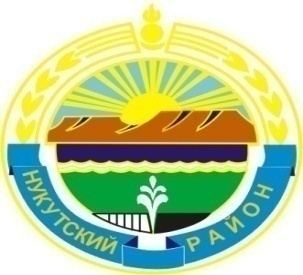 Муниципальное образование «Нукутский район»ДУМА МУНИЦИПАЛЬНОГО ОБРАЗОВАНИЯ«НУКУТСКИЙ  РАЙОН»Шестой созыв РЕШЕНИЕ22 февраля 2018 года                               № 9                                                    п.Новонукутский  О ходе подготовки к избирательной кампаниипо выборам Президента Российской Федерации18 марта 2018 года	Заслушав информацию председателя Нукутской территориальной избирательной комиссии А.С.Ланцовой «О ходе подготовки к избирательной кампании по выборам Президента Российской Федерации 18 марта 2018 года», ДумаРЕШИЛА:1. Информацию председателя Нукутской территориальной избирательной комиссии А.С.Ланцовой «О ходе подготовки к избирательной кампании по выборам Президента Российской Федерации 18 марта 2018 года» принять к сведению (прилагается).2. Опубликовать настоящее решение с приложением в печатном издании «Официальный курьер» и разместить на официальном сайте муниципального образования «Нукутский район».Председатель Думы муниципального образования «Нукутский район»							К.М.БаторовПриложениек решению ДумыМО «Нукутский район»от 22.02.2018 г. № 9О выборах Президента Российской ФедерацииПосле  официальной публикации в Российской газете постановления Совета Федерации о назначении выборов Президента Российской Федерации 18 марта 2018 года начался отсчет всех электоральных действий и процедур. Данное постановление было опубликовано 18 декабря 2017 года.          Кандидат в президенты мог быть выдвинут политической партией или участвовать в выборах в порядке самовыдвижения. Партии выдвигали  своих кандидатов на своих съездах, а самовыдвиженцам необходимо было  собрать инициативную группу из 500 человек и зарегистрировать ее в ЦИК России. Для включения в состав такой инициативной группы не было никаких ограничений, касающихся занимаемой должности. Это должны быть избиратели, т.е. лица, обладающие активным избирательным правом. При выдвижении все кандидаты должны были соблюдать определенные требования: есть возрастной ценз и ценз оседлости - кандидатом может стать гражданин России, достигший возраста 35 лет и не менее 10 лет проживающий в Российской Федерации. Кандидаты также должны были  открыть специальный счет для формирования избирательного фонда. Предельная сумма всех расходов кандидата из средств его избирательного фонда не может превышать 400 млн. рублей, а при проведении повторного голосования предельная сумма всех расходов кандидата, по которой назначено повторное голосование, не может превышать 500 млн. рублей.          Кандидат, выдвинутый в порядке самовыдвижения, обязан был собрать не менее 300 тысяч подписей, при этом на один субъект должно приходиться не более 7,5 тысяч подписей. Политическая партия, кроме партий парламентских, должна была собрать в поддержку выдвижения кандидата 100 тысяч подписей, при этом на один субъект должно приходиться не более 2,5 тысяч подписей. Кроме того, обязательным требованием для кандидатов на любом уровне является отсутствие иностранного гражданства или вида на жительство в другом государстве, а также отсутствие судимости за тяжкие и особо тяжкие преступления, если судимость не погашена и если с этого момента не прошло 10 лет или 15 лет.Представление в ЦИК России документов для регистрации кандидатов закончилось в 18.00 часов 31 января 2018 года по московскому времени.          С начала избирательной кампании всего в ЦИК России было заявлено 38 кандидатов. В результате, на 31 января 2018 года в ЦИК для регистрации в полном объеме были приняты документы от 8 кандидатов, которые и были зарегистрированы (Список прилагается).            В связи с чем произошел отсев? Утрата статуса выдвинутого кандидата произошла по причине наличия непогашенной судимости, невозможности зарегистрировать инициативную группу, отсутствия необходимого количества подписей и самоотвода.         Агитационный период начинается со дня представления кандидатом в ЦИК России заявления о согласии баллотироваться и продлится до ноля часов 17 марта 2018 года по местному времени. Предвыборная агитация на каналах телерадиовещания, в периодических печатных изданиях и в сетевых изданиях начался с 17 февраля 2018 года и продолжится до ноля часов 17 марта 2018 года по местному времени.           Нукутской ТИК подготовлены и направлены в администрацию района  предложения по выделению и оборудованию на территории каждого избирательного участка специальных мест для размещения печатных агитационных материалов. Также принято решение о предоставлении помещений для встреч с избирателями зарегистрированным кандидатам, политическим партиям, выдвинувшим зарегистрированных кандидатов.          Для проведения голосования и подсчета голосов избирателей созданы избирательные участки. Всего на территории Нукутского района 33 избирательных участка с № 1155 по № 1187. В настоящее время введен мораторий на какие-либо изменения по избирательным  участкам. Участковые избирательные комиссии были сформированы в 2013 году на 5 лет. Всего в участковых избирательных комиссиях с правом решающего голоса работает 187 человек. Также территориальная комиссия ведет работу по формированию списков избирателей по каждому избирательному участку. На 1 января 2018 года на территории Нукутского района зарегистрировано 12 198 избирателей.          А теперь о новеллах избирательного законодательства, которые уже будут действовать на предстоящих выборах. За последний год в законодательство внесен ряд важных поправок, облегчающих участие в выборах избирателям и наблюдателям. Самое заметное, пожалуй, новшество – отмена открепительного удостоверения и досрочного голосования, которые будут применяться на выборах федерального и субъектового уровней. Теперь те избиратели, кто не имеет возможности проголосовать по месту постоянного проживания, смогут подать заявления о внесении их в списки избирателей по месту фактического нахождения. Речь идет о Порядке подачи заявления о включении избирателя в список избирателей по месту нахождения на выборах Президента Российской Федерации. Согласно данного Порядка заявление может быть подано избирателями в пункты приема заявлений, а именно: в любую территориальную избирательную комиссию. В данном случае, если избиратель проживает на территории Нукутского района, а имеет регистрацию в другом месте, то он может прийти в Нукутскую ТИК. Также можно подать заявление в участковую избирательную комиссию (их на территории Нукутского района 33), через многофункциональный центр предоставления государственных и муниципальных услуг (МФЦ), в электронном виде через федеральную государственную информационную систему  «Единый портал государственных и муниципальных услуг» (ЕПГУ). Обращаем ваше внимание на сроки и время подачи заявления. В территориальной комиссии, МФЦ и через ЕПГУ прием заявлений начался  с 31 января 2018 года и продлится до 12 марта 2018 года. В участковой комиссии прием заявлений начинается с 25 февраля 2018 года и продлится также до 12 марта 2018 года.            Далее, начиная с 13 марта и до 17 марта 2018  года в участковых комиссиях начнется оформление специальных заявлений с маркой о включении избирателя в список избирателей по месту нахождения. Это касается тех избирателей, которые планируют выехать с места регистрации за 4 и менее дней до дня голосования.          Еще одно нововведение – использование участковыми  избирательными комиссиями протоколов об итогах голосования с QR-кодом (машиночитаемый штрих-код) (показать протокол). Озвученные нововведения предполагают оснащение всех участковых избирательных комиссий оргтехникой – компьютером либо ноутбуком и принтером. Эта система уже была использована в Иркутской области 10 сентября 2017 года, но в связи с тем, что на территории Нукутского района в 2017 году не было никаких выборов, то мы это будем использовать впервые.          Еще одно новшество – механизм общественного наблюдения: направлять своих представителей на избирательные участки смогут не только кандидаты и избирательные объединения, но и Общественная палата РФ и региональные общественные палаты. Также будут присутствовать и международные  наблюдатели от ОБСЕ.           На предстоящих выборах видеонаблюдение будет применяться на избирательном участке № 1184 (Новонукутская средняя школа) и в месте, где территориальная комиссия будет вести прием протоколов от участковых комиссий (конференц-зал Администрации района). Также постановлением облизбиркома определен избирательный участок, на котором могут проголосовать избиратели, не имеющие регистрации по месту жительства в пределах Российской Федерации. Это избирательный участок № 1183 (МБУК МДК Нукутского района, п. Новонукутский, ул. Ленина, 27).           Учитывая, что выборы Президента – это федеральный уровень выборов, то подготовку и проведение этих выборов полностью проводит ЦИК России, соответственно, и финансирование избирательной кампании осуществляется из федерального бюджета. Нукутской ТИК выделено 3 млн. 215 тыс. рублей, расчетный счет открыт в Черемховском отделении ПАО Сбербанк.         В связи с введенными изменениями территориальная комиссия изменила режим работы: с 9.00 до 20.00 часов ежедневно в будние дни, с 10.00 до 16.00 часов – в выходные и праздничные дни.  Участковые избирательные комиссии приступают к работе с 23 февраля 2018 года. Время работы: с 14.00 до 20.00 часов ежедневно в будние дни, с 10.00 до 14.00 часов – в выходные и праздничные дни. Справки и консультации можно получить в Нукутской ТИК по телефонам: 8 (395 49) 21-210; 8 950 060 64 65, а также позвонив в Информационно-справочный центр ЦИК России по номеру: 8-800-707-2018 (звонок бесплатный). Председатель Нукутской ТИК						А.С.Ланцова